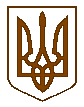 УКРАЇНАБілокриницька   сільська   радаРівненського району Рівненської областіРОЗПОРЯДЖЕННЯ _03 листопада_    2017  року                                                                           №  620          Про скликання  виконавчого комітету сільської ради	Керуючись п.п.2 п.3 ст.42, ст.53  Закону України «Про місцеве самоврядування в Україні»:Скликати виконавчий комітет сільської ради 16 листопада 2017 року                            о 15:00 год.  в приміщенні Білокриницької сільської ради з порядком денним:Про виконання делегованих повноважень органів виконавчої влади у сфері медицини  (ст. 32 Закону України «Про місцеве самоврядування в Україні»).          Звіт членів виконавчого комітету про виконання функціональних обов’язків В. Вельгун та С. Волошиної.Про план заходів із вшанування подвигу учасників Революції Гідності та увічнення пам’яті Героїв Небесної Сотні на період до 2020 року.Про затвердження стратегії забезпечення сталої відповіді епідемії туберкульозу, в тому числі хіміорезистентного, та ВІЛ-інфекції/СНІДу на період до 2020 року на території Білокриницької сільської ради та плану заходів щодо її реалізації.Про розгляд заяв.Контроль за виконанням даного розпорядження залишаю за собою.Сільський голова                                                                                      Т. Гончарук